Ευρωπαϊκό Έργο LIFE-IP CEI-Greece – LIFE18 IPE/GR/000013«Εφαρμογή της Κυκλικής Οικονομίας στην Ελλάδα»
Διοργάνωση:Πράσινο Ταμείο – Περιφέρεια Βορείου Αιγαίου – Δίκτυο Αειφόρων Νήσων (ΔΑΦΝΗ)4-7 Δεκεμβρίου 2023, Λέσβος, Χίος, Σάμος, Ικαρία & Λήμνος4 Δεκεμβρίου – Εσπερίδα – Λέσβος, Κτίριο Περιφερειακού Συμβουλίου – Μυτιλήνη, Κουντουριώτη 1 (και διαδικτυακά)Αίθουσα: Περιφερειακού Συμβουλίου
Συντονισμός: Κώστας Κομνηνός, Γενικός Διευθυντής, Δίκτυο Αειφόρων Νήσων (ΔΑΦΝΗ)5 Δεκεμβρίου – 1η Ημέρα Εργαστηρίου6 Δεκεμβρίου – 2η Ημέρα Εργαστηρίου7 Δεκεμβρίου – 3η Ημέρα ΕργαστηρίουΤοποθεσίες:Τα εργαστήρια θα πραγματοποιηθούν στα κτίρια της Περιφέρειας Βορείου Αιγαίου στα ακόλουθα νησιά:Μυτιλήνη, Αίθουσα Περιφερειακού Συμβουλίου – Μυτιλήνη, Κουντουριώτη 1Χίος, Αίθουσα «Μιχαήλ Βουρνού» Περιφέρειας Χίου, Πολυτεχνείου 1, κτίριο Περιφέρειας, 2ος Όροφος Ικαρία, Αίθουσα Συνεδριάσεων Επαρχείο Ικαρίας, Άγιος ΚήρυκοςΣάμος, Αίθουσα Τηλεδιάσκεψης Περιφερειακής Ενότητας Σάμου, Δερβενακίων 1 & Αλέξη Αλέξη, 1ος ΌροφοςΛήμνος, Γραφείο Επάρχου, Λεωφόρος Δημοκρατίας 34, ΜύριναΛίστα Εισηγητών ΕργαστηρίουΖωή Γαϊτανάρου, Εμπειρογνώμονας Διαχείρισης Αποβλήτων, Πράσινο ΤαμείοΕυγενία Καραπάτσιου, Περιβαλλοντολόγος MSc, ΔΙ.Α.ΔΥ.ΜΑ. A.E.Ελένη Κουρούδη, Μηχανολόγος Μηχανικός, ΕΟΑΝΔρ. Φίλιππος Κυρκίτσος, Πρόεδρος, Οικολογική Εταιρεία ΑνακύκλωσηςΜαίρη Πλατή, Project Manager Έργου LIFE-IP CEI-Greece, ΥΠΕΝΔρ. Ρουμπίνη Μαρίνη, Υπεύθυνη Έργου LIFE-IP CEI-Greece, Ελληνικός Οργανισμός Ανακύκλωσης (ΕΟΑΝ)Δέσποινα Μπακογιάννη, Χημικός Μηχανικός, ΔΑΦΝΗΑνδρέας Σωτηρόπουλος, Περιβαλλοντολόγος MSc, TerraNovaΧριστίνα Χρόνη, Επίκουρη Καθηγήτρια, Χαροκόπειο ΠανεπιστήμιοΔημήτρης Χωματίδης, Εμπειρογνώμονας Κυκλικής Οικονομίας & Πληροφοριακών Συστημάτων Έργου LIFE-IP CEI-Greece, Πράσινο Ταμείο
Διοργανωτές
        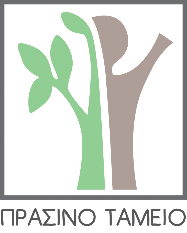 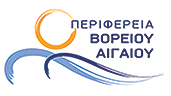 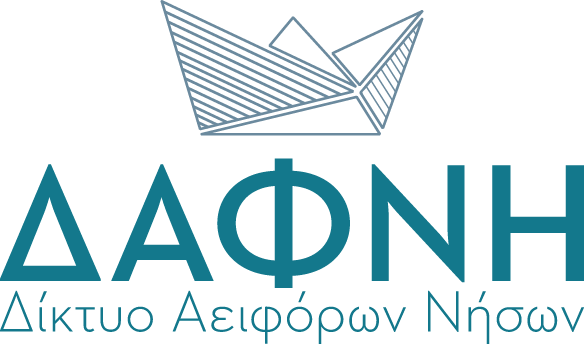 Χορηγοί επικοινωνίας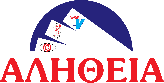 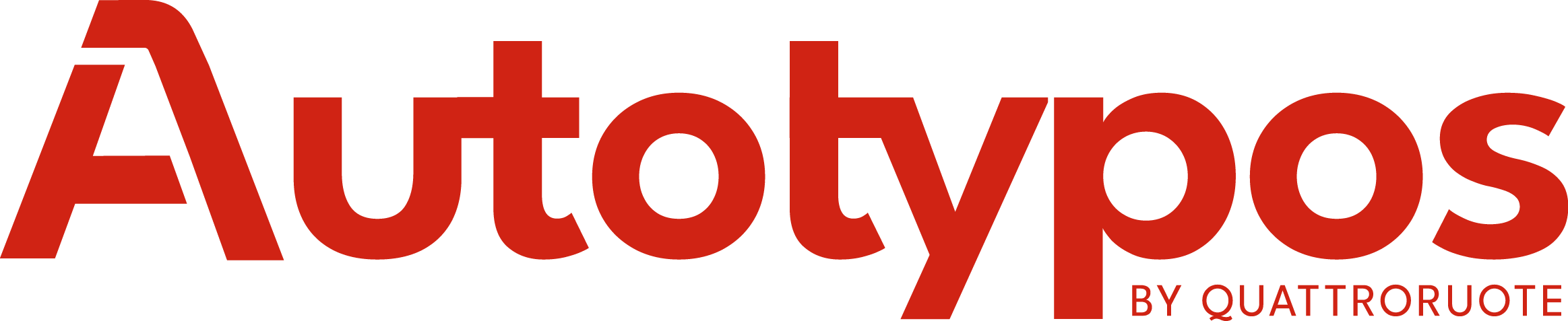 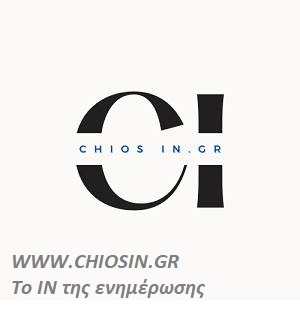 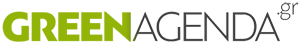 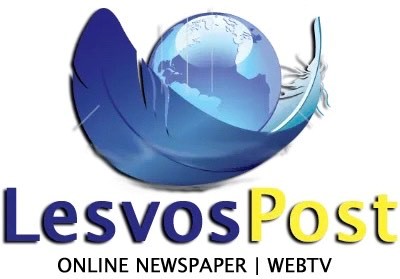 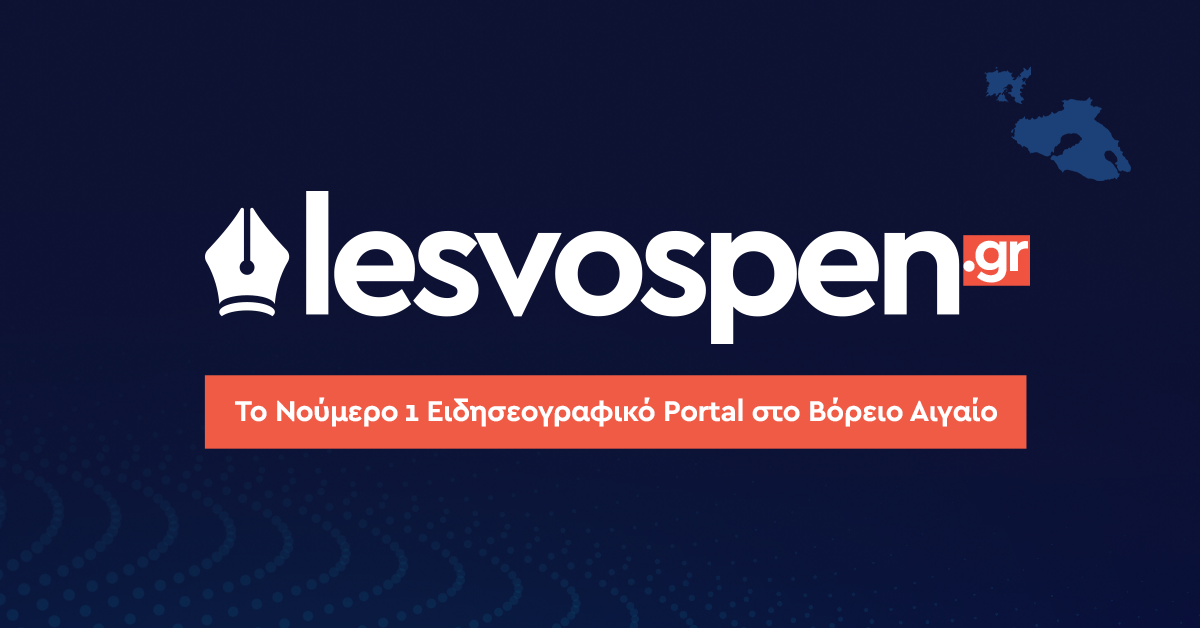 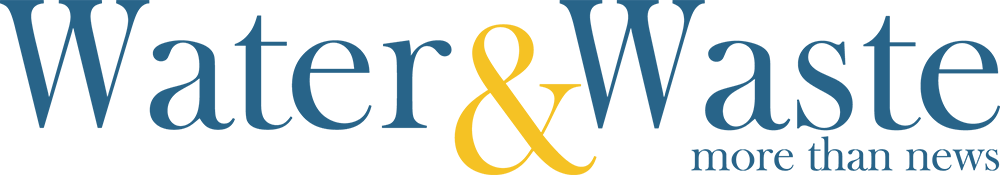 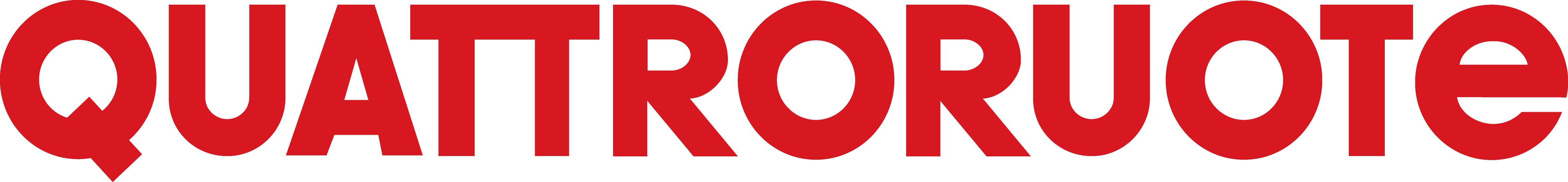 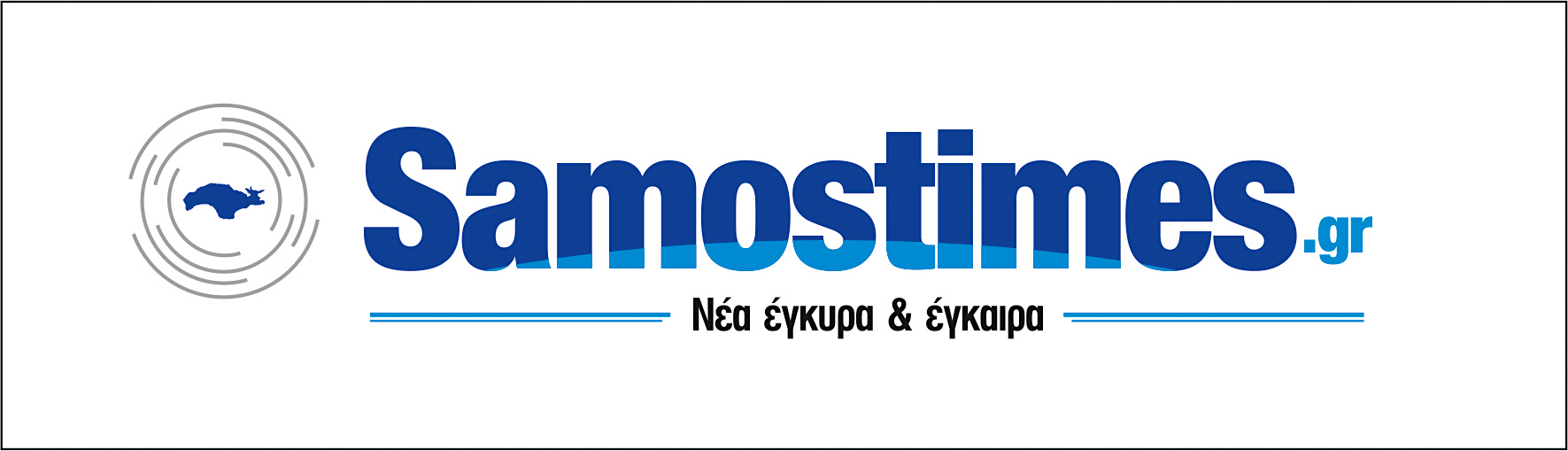 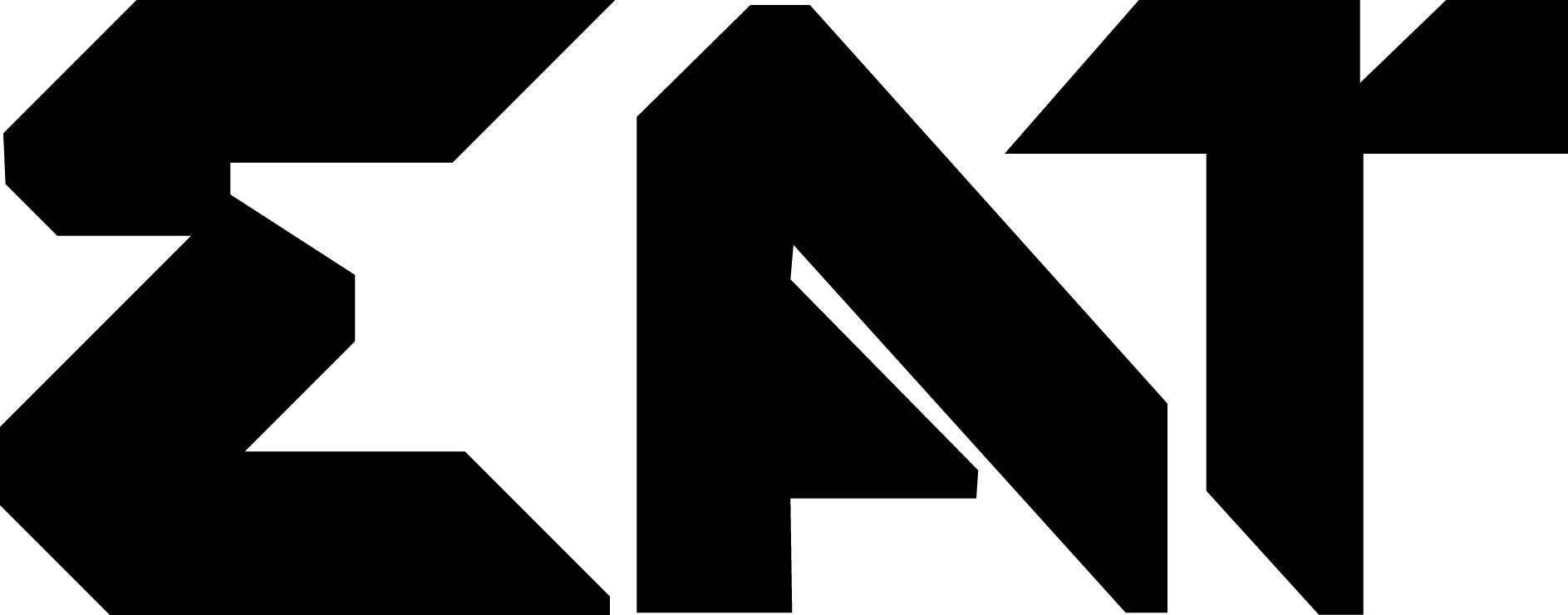 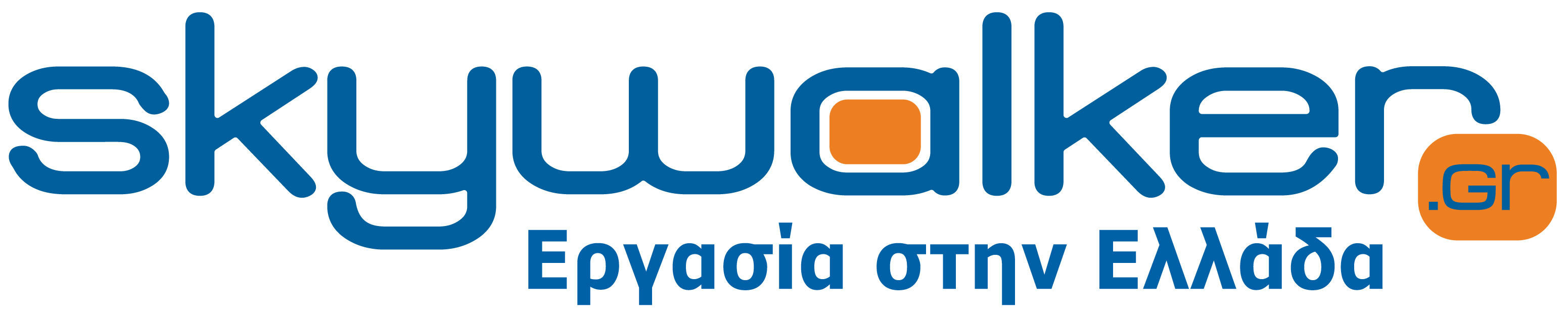 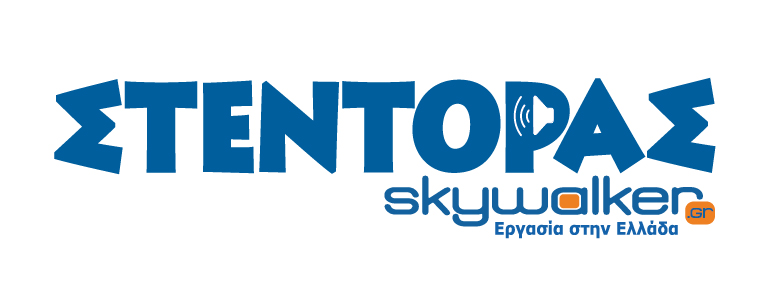 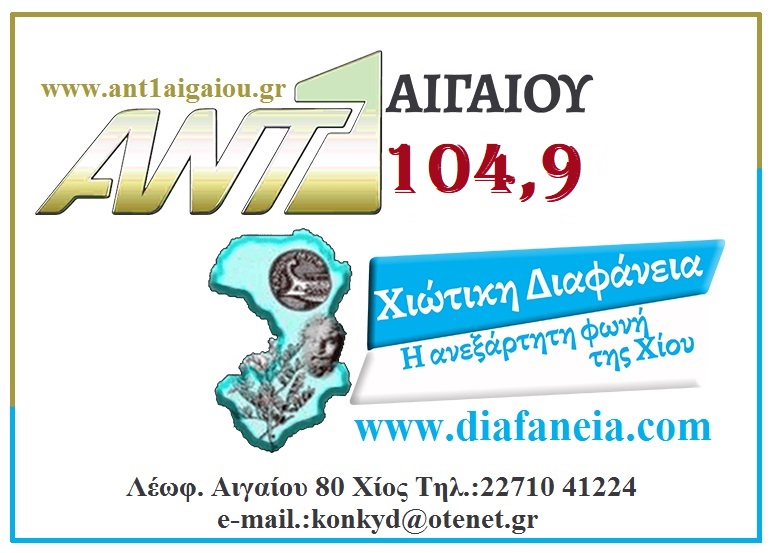 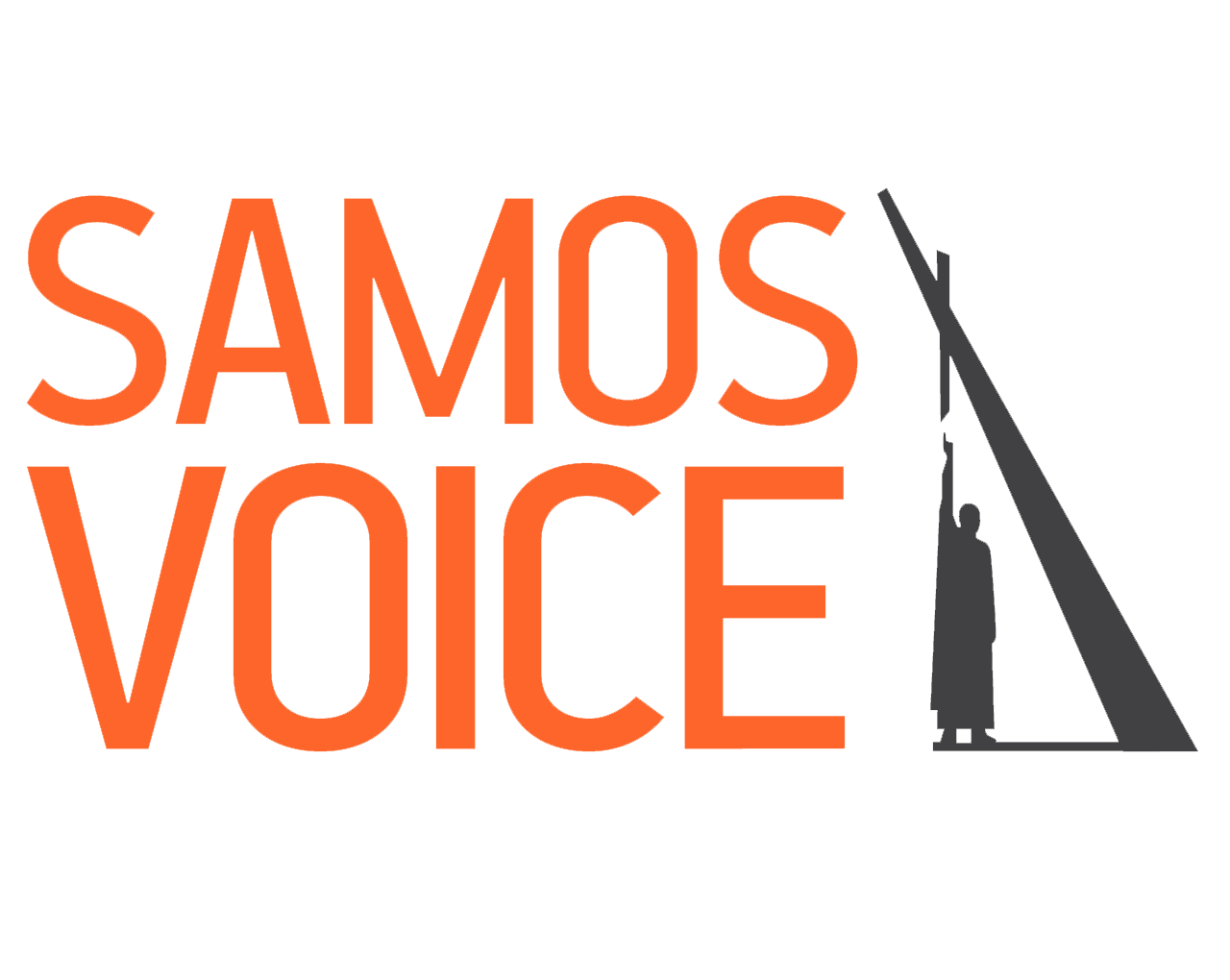 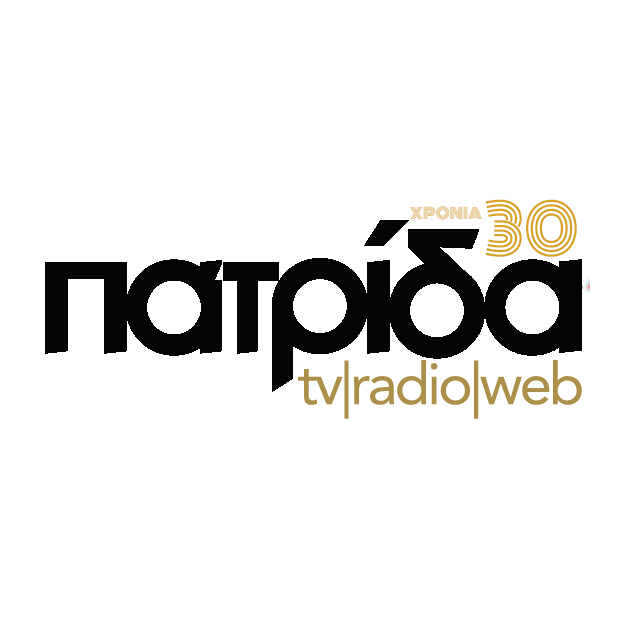 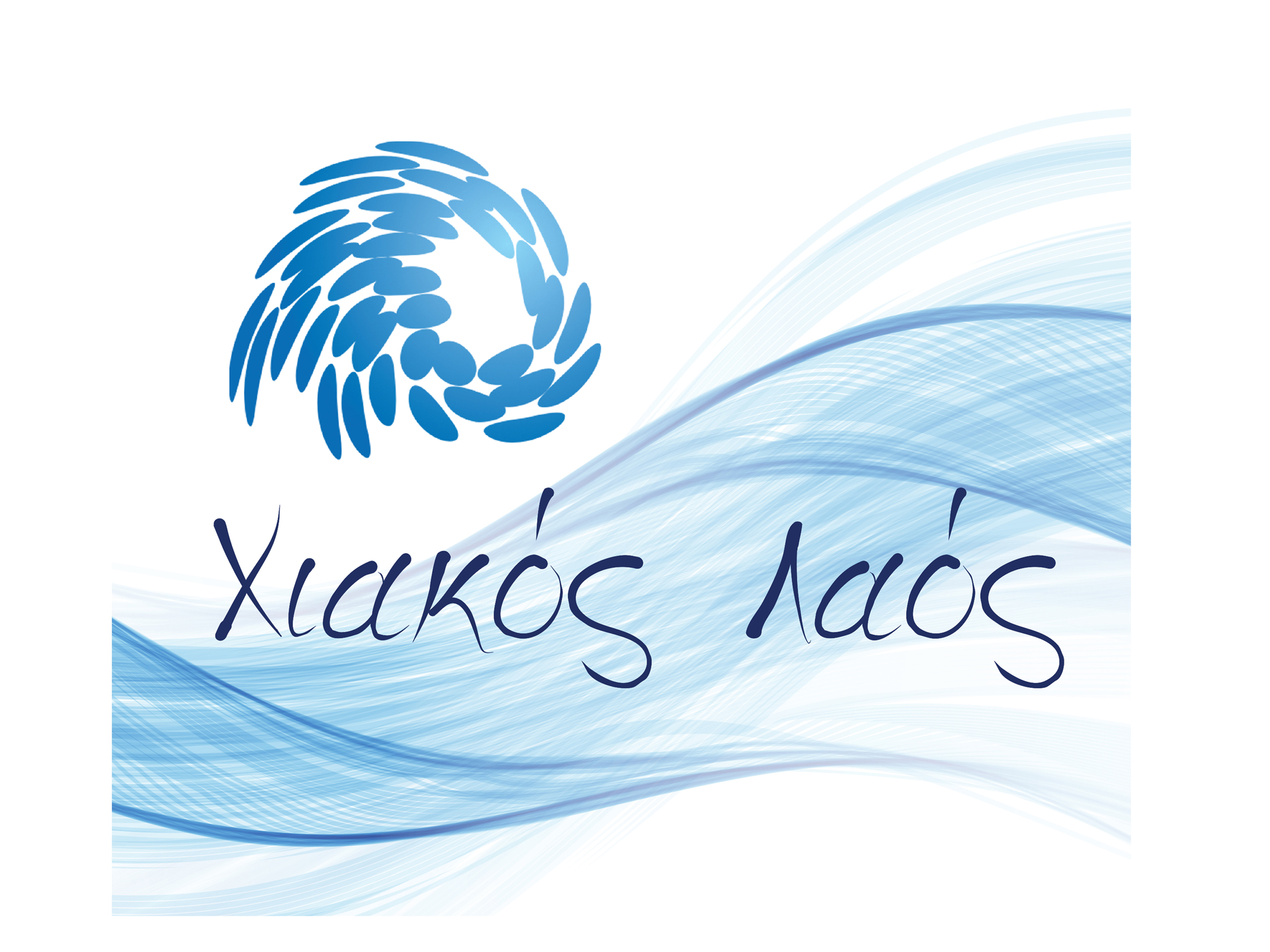 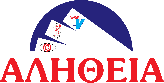 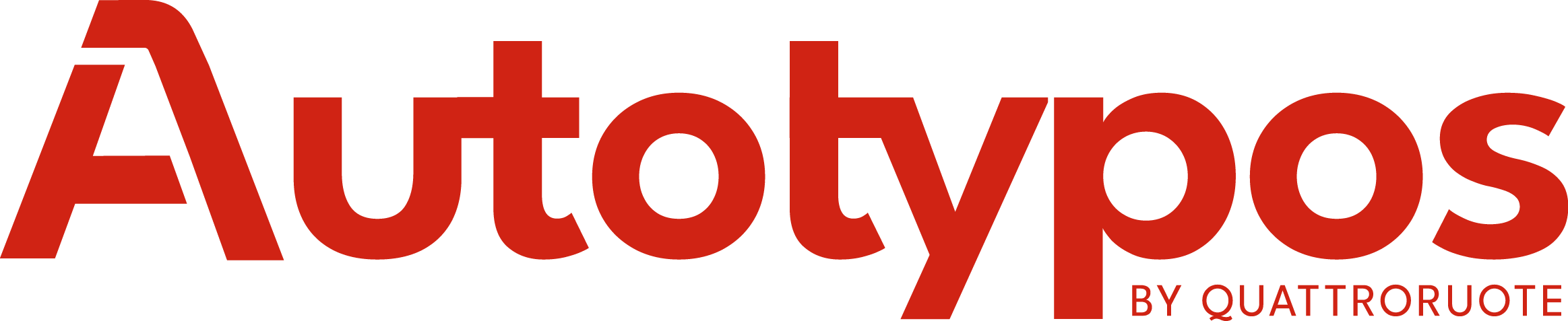 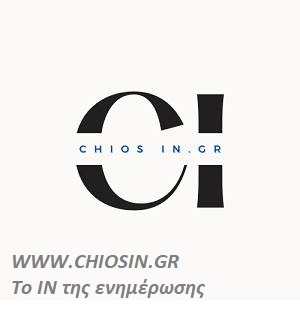 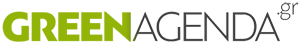 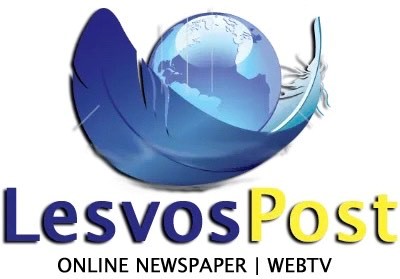 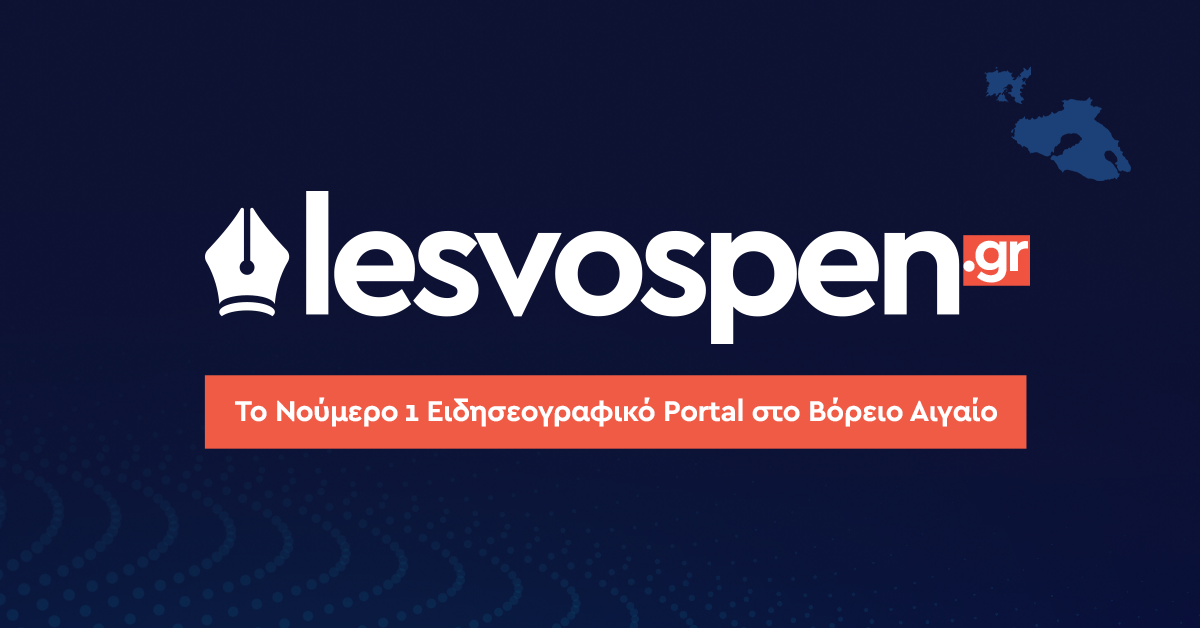 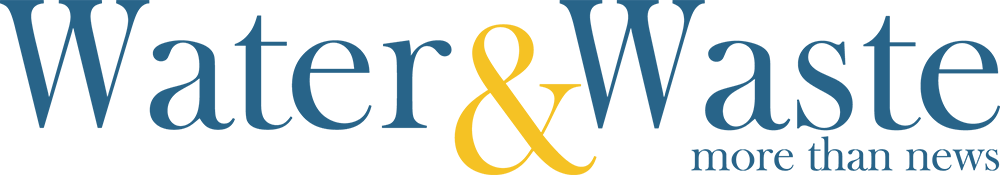 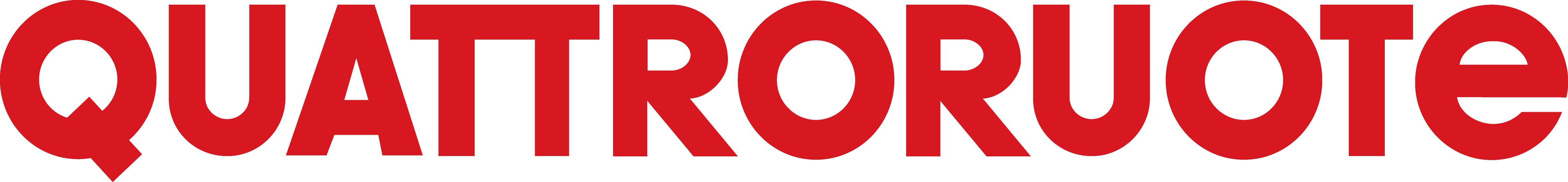 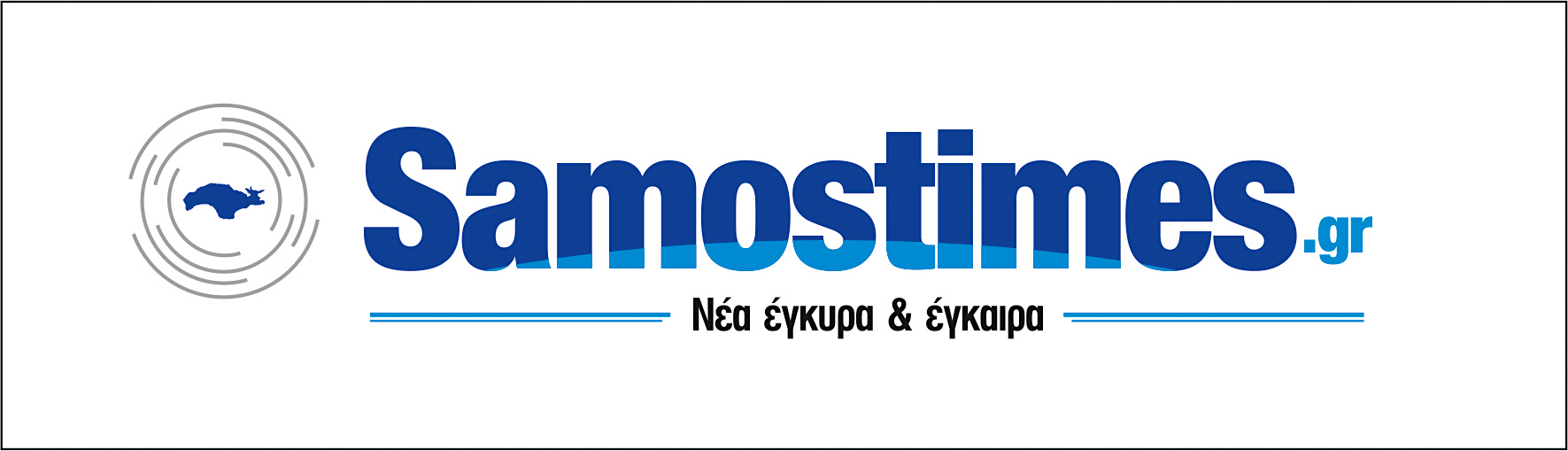 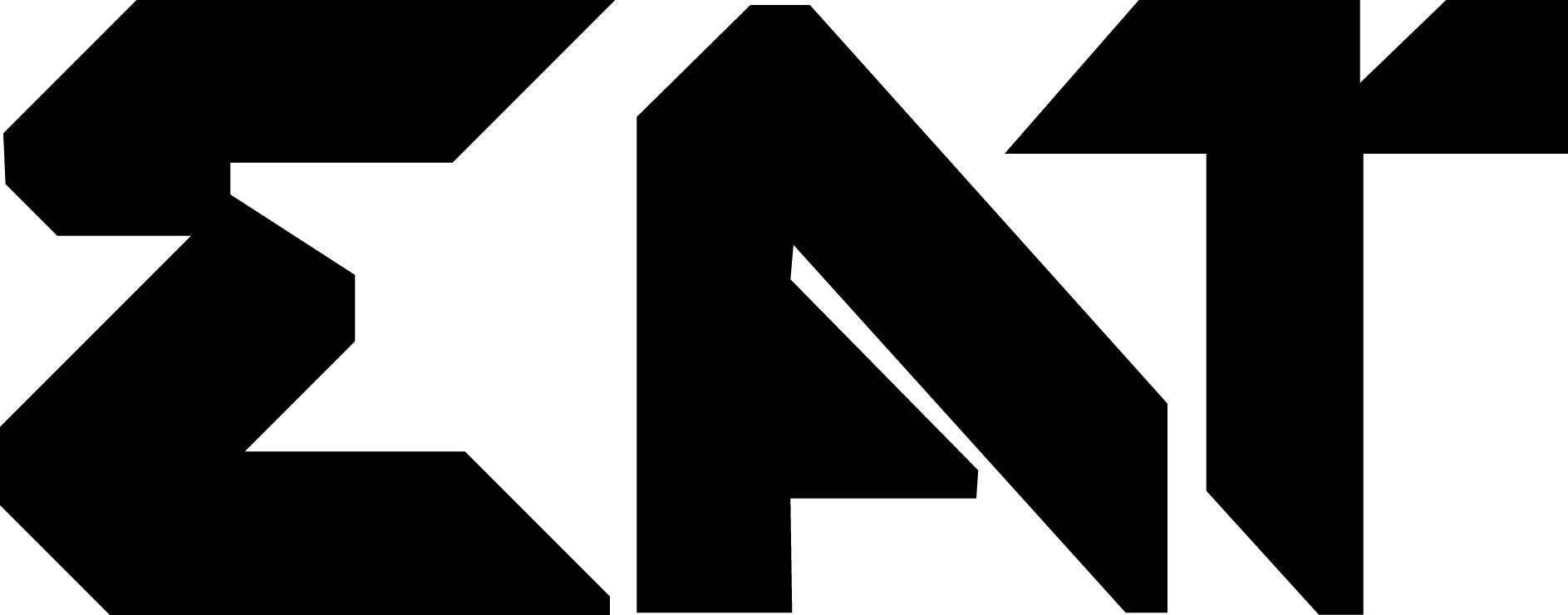 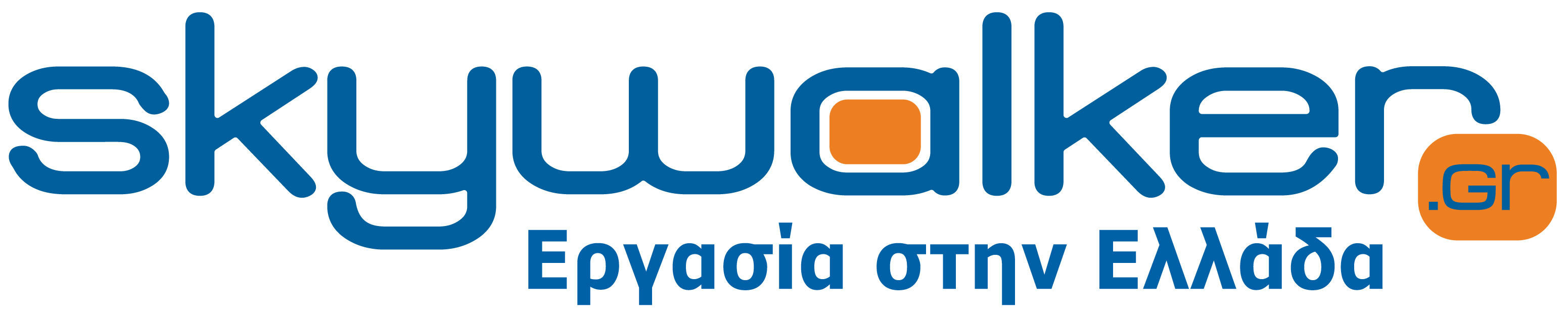 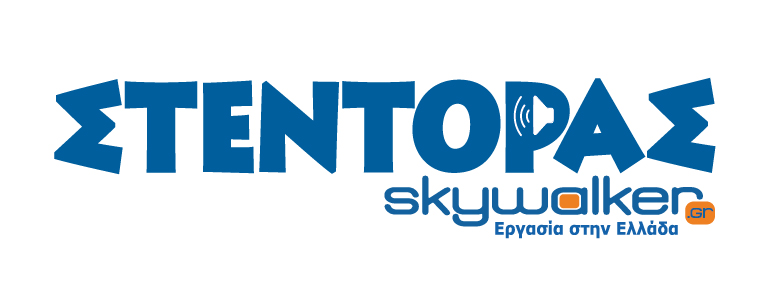 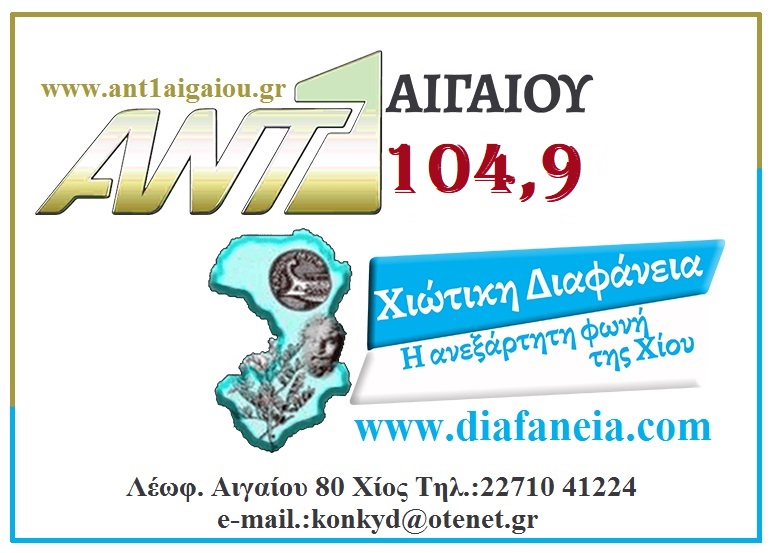 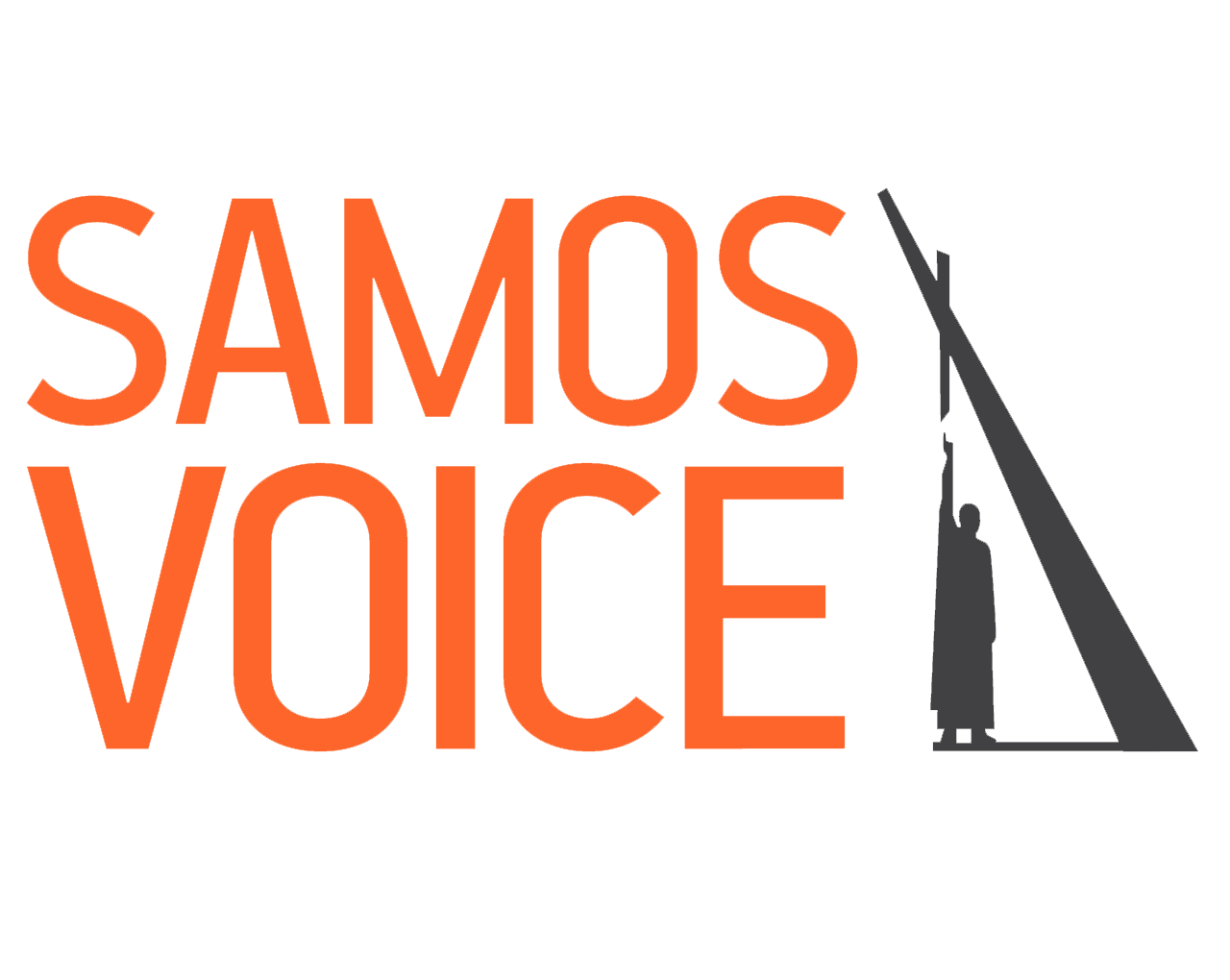 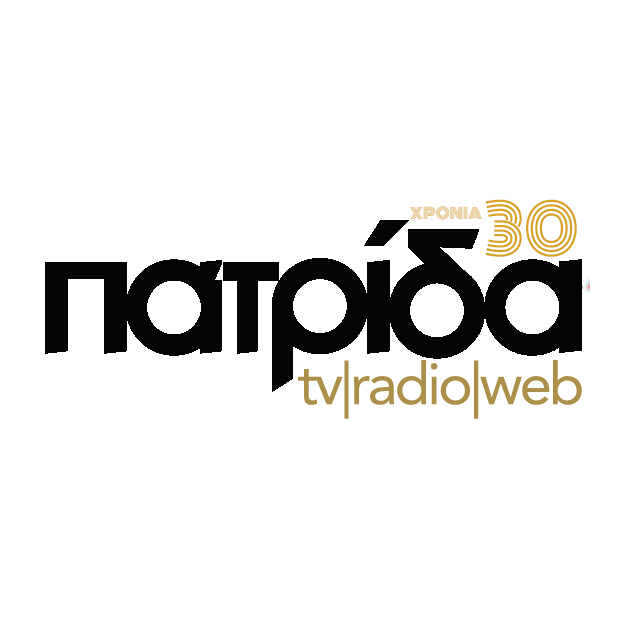 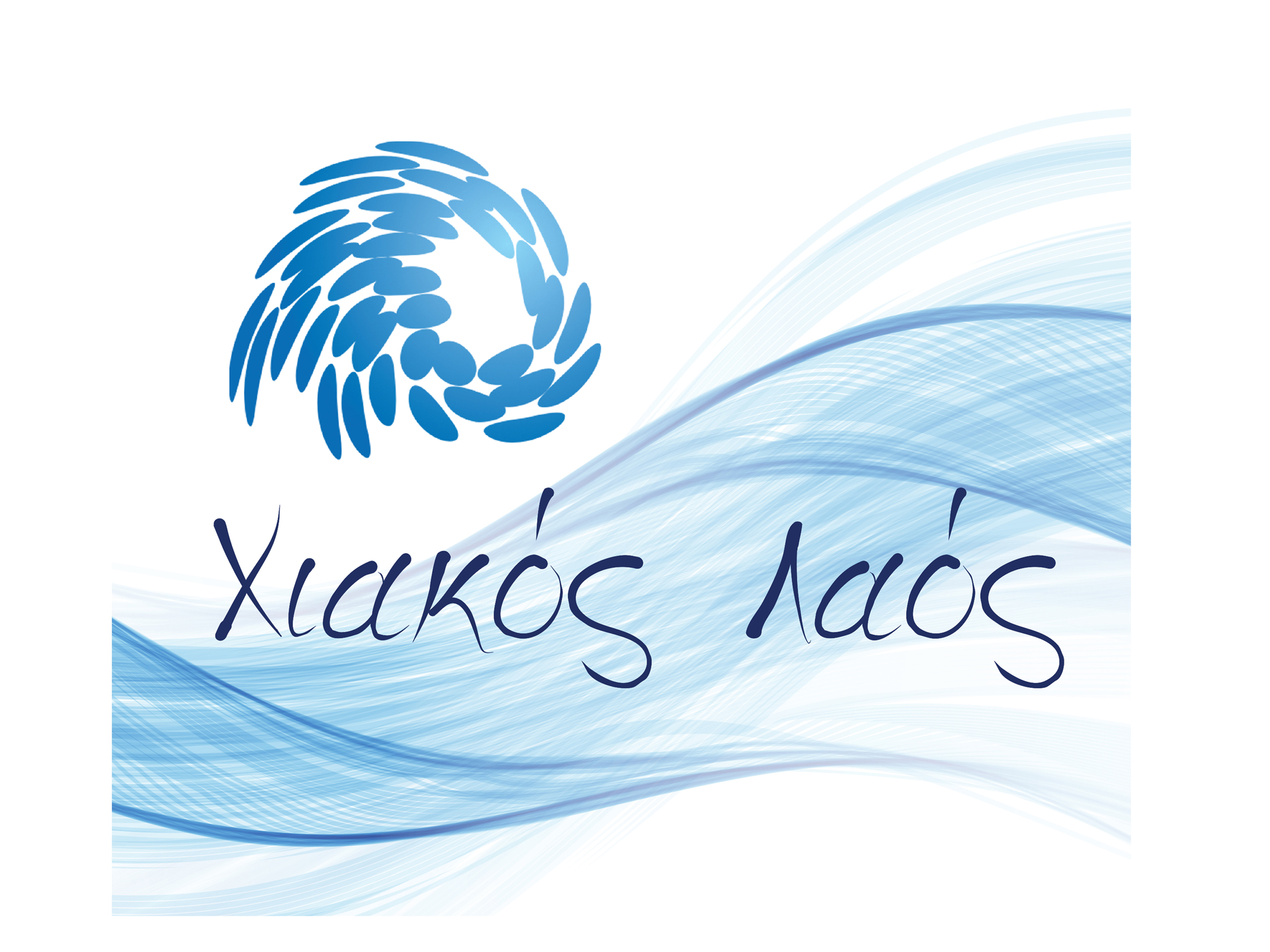 Ώρα έναρξηςΏρα λήξηςΘέμαΣτοιχεία ομιλητή17:0017:10Προσέλευση - ΕγγραφέςΠροσέλευση - Εγγραφές17:1017:15ΚαλωσόρισμαΠαντελής Μπουρνιάς, Αντιπεριφερειάρχης | Περιφέρεια Βορείου Αιγαίου ΚαλωσόρισμαΠαντελής Μπουρνιάς, Αντιπεριφερειάρχης | Περιφέρεια Βορείου Αιγαίου ΧαιρετισμοίΧαιρετισμοίΧαιρετισμοίΧαιρετισμοί17:1517:40Κώστας Μουτζούρης, Περιφερειάρχης | Περιφέρεια Βορείου Αιγαίου
Στρατής Κύτελης, Δήμαρχος |Δήμος Μυτιλήνης Παναγιώτης Χριστόφας, Εκλεγμένος Δήμαρχος |Δήμος ΜυτιλήνηςΤαξιάρχης Βέρρος, Δήμαρχος |Δήμος Δυτικής ΛέσβουΕυάγγελος Μυρσινιάς, Πρόεδρος |Επιμελητήριο ΛέσβουΜανώλης Γραφάκος, Γενικός Γραμματέας Συντονισμού Διαχείρισης Αποβλήτων | Υπουργείο Περιβάλλοντος και ΕνέργειαςΙωάννης Ανδρουλάκης, Πρόεδρος ΔΣ | Πράσινο ΤαμείοΚώστας Μουτζούρης, Περιφερειάρχης | Περιφέρεια Βορείου Αιγαίου
Στρατής Κύτελης, Δήμαρχος |Δήμος Μυτιλήνης Παναγιώτης Χριστόφας, Εκλεγμένος Δήμαρχος |Δήμος ΜυτιλήνηςΤαξιάρχης Βέρρος, Δήμαρχος |Δήμος Δυτικής ΛέσβουΕυάγγελος Μυρσινιάς, Πρόεδρος |Επιμελητήριο ΛέσβουΜανώλης Γραφάκος, Γενικός Γραμματέας Συντονισμού Διαχείρισης Αποβλήτων | Υπουργείο Περιβάλλοντος και ΕνέργειαςΙωάννης Ανδρουλάκης, Πρόεδρος ΔΣ | Πράσινο ΤαμείοΕισαγωγικές ομιλίεςΕισαγωγικές ομιλίεςΕισαγωγικές ομιλίεςΕισαγωγικές ομιλίες17:4017:55Διαχείριση Αποβλήτων στην Κύπρο Life IP CYzeroWaste – Σύγχρονες Κεντρικές ΕγκαταστάσειςΜαρία Λοϊζίδου, Καθηγήτρια | Εθνικό Μετσόβιο Πολυτεχνείο17:5518:10Η Κυκλική Οικονομία ως ευκαιρία ανάπτυξης για τα ελληνικά νησιάΚώστας Κομνηνός, Γενικός Διευθυντής | Δίκτυο Αειφόρων Νήσων (ΔΑΦΝΗ) 18:1018:25Κέντρο Βιώσιμης και Κυκλικής ΒιοοικονομίαςΣτέργιος Βακάλης, Επίκουρος Καθηγητής Τομέα Περιβαλλοντικής Μηχανικής και Επιστήμης | Πανεπιστήμιο ΑιγαίουΠαρουσίαση του ολοκληρωμένου έργου LIFE-IP CEI-GreeceΠαρουσίαση του ολοκληρωμένου έργου LIFE-IP CEI-GreeceΠαρουσίαση του ολοκληρωμένου έργου LIFE-IP CEI-GreeceΠαρουσίαση του ολοκληρωμένου έργου LIFE-IP CEI-Greece18:2518:35Το έργο LIFE-IP CEI-Greece «Εφαρμογή της Κυκλικής Οικονομίας στην Ελλάδα»  Μαίρη Πλατή, Υπεύθυνη έργου LIFE IP CEI-Greece | Υπουργείο Περιβάλλοντος και Ενέργειας18:3518:45Πληρώνω Όσο Πετάω & Ολοκληρωμένα Πράσινα Σημεία: Υποχρεώσεις και Αναγκαιότητα στον δρόμο προς το Zero Waste και την Κυκλική ΟικονομίαΦίλιππος Κυρκίτσος, Πρόεδρος | Οικολογική Εταιρεία Ανακύκλωσης18:4518:55Συστήματα χωριστής συλλογής Επικίνδυνων Οικιακών Αποβλήτων (ΕΟΑ)Ανδρέας Σωτηρόπουλος, Περιβαλλοντολόγος MSc | Terra Nova Ltd18:5519:05Εφαρμογή Κυκλικής Οικονομίας σε επιλεγμένες νησιωτικές και ορεινές περιοχέςΔέσποινα Μπακογιάννη, Χημικός Μηχανικός | Δίκτυο Αειφόρων Νήσων (ΔΑΦΝΗ) 19:0519:15Πρόληψη δημιουργίας αποβλήτων τροφίμων Αικατερίνη Λαζαρίδη Καθηγήτρια | Χαροκόπειο Πανεπιστήμιο ΑθηνώνΗ Κυκλική Οικονομία στο Βόρειο ΑιγαίοΗ Κυκλική Οικονομία στο Βόρειο ΑιγαίοΗ Κυκλική Οικονομία στο Βόρειο ΑιγαίοΗ Κυκλική Οικονομία στο Βόρειο Αιγαίο19:1520:20Παρουσίαση παραδειγμάτων εφαρμογής αρχών κυκλικής οικονομίας στη διαχείριση αποβλήτων από επιχειρήσεις με δραστηριότητα στον πρωτογενή ή/και δευτερογενή τομέα στα νησιά της Περιφέρειας Βορείου Αιγαίου.Παρουσίαση παραδειγμάτων εφαρμογής αρχών κυκλικής οικονομίας στη διαχείριση αποβλήτων από επιχειρήσεις με δραστηριότητα στον πρωτογενή ή/και δευτερογενή τομέα στα νησιά της Περιφέρειας Βορείου Αιγαίου.20:2020:30Ολοκλήρωση Εργασιών – ΔικτύωσηΟλοκλήρωση Εργασιών – ΔικτύωσηΏρα έναρξηςΏρα λήξηςΘέμαΣτοιχεία ομιλητή09:0009:30Προσέλευση / Εγγραφές09:3010:00Θεσμικό πλαίσιοΜαίρη Πλατή, ΥΠΕΝ10:0010:30Νέα Συστήματα Εναλλακτικής ΔιαχείρισηςΕλένη Κουρούδη, ΕΟΑΝ10:3011:00Διάλειμμα11:0011:30Πληρώνω-Όσο-ΠετάωΦίλιππος Κυρκίτσος, Οικολογική Εταιρεία Ανακύκλωσης11:3012:00Πράσινες Δημόσιες ΣυμβάσειςΖωή Γαϊτανάρου, Πράσινο Ταμείο12:0012:30Προϊόν Ως ΥπηρεσίαΔημήτρης Χωματίδης, Πράσινο Ταμείο12:3013:15Άσκηση με Προϊόν Ως Υπηρεσία / ΠΔΣΔημήτρης Χωματίδης & Ζωή Γαϊτανάρου, Πράσινο Ταμείο13:1514:00Ελαφρύ γεύμα14:0014:30(ΚΔΕΥ) Κέντρα Δημιουργικής Επαναχρησιμοποίησης Υλικών Ευγενία Καραπάτσιου, ΔΙ.Α.ΔΥ.ΜΑ. A.E.14:3015:00Τοξικά υλικά στα προϊόνταΑνδρέας Σωτηρόπουλος, 
TerraNovaΏρα έναρξηςΏρα λήξηςΘέμαΣτοιχεία ομιλητή16:3017:00Προσέλευση / Εγγραφές17:0017:30Νησιωτικότητα και βιοοικονομίαΔέσποινα Μπακογιάννη, ΔΑΦΝΗ17:3018:00Μείωση σπατάλης τροφίμωνΚάτια Λαζαρίδη, Χαροκόπειο Πανεπιστήμιο18:0018:20Βιομηχανική ΣυμβίωσηΑνδρέας Σωτηρόπουλος, TerraNova18:2018:40Ψηφιακά εργαλεία για την κυκλική οικονομίαΔημήτρης Χωματίδης, Πράσινο Ταμείο18:4019:10Κέντρα ΕπιδιόρθωσηςΡουμπίνη Μαρίνη, ΕΟΑΝ19:1019:40ΑΗΗΕΡουμπίνη Μαρίνη, ΕΟΑΝ19:4020:00ΠλαστικάΔημήτρης Χωματίδης, Πράσινο Ταμείο20:00Ελαφρύ γεύμαΏρα έναρξηςΏρα λήξηςΘέμαΣτοιχεία ομιλητή9:009:30Προσέλευση - Εγγραφές9:3011:00Παιχνίδι κυκλικής επιχειρηματικότηταςΔημήτρης Χωματίδης & Ζωή Γαϊτανάρου, Πράσινο Ταμείο11:0011:20Διάλειμμα11:2012:20Παιχνίδι κυκλικής επιχειρηματικότηταςΔημήτρης Χωματίδης, Ζωή Γαϊτανάρου, Ευγενία Καραπάτσιου, Αντζουλέτα Μπενετάτου12:2012:50Δράσεις πρόληψηςΦίλιππος Κυρκίτσος,  Οικολογική Εταιρεία Ανακύκλωσης12:5013:20Επαναχρησιμοποίηση / Αγορά 2ο χέριΦίλιππος Κυρκίτσος, Οικολογική Εταιρεία Ανακύκλωσης13:2014:00Ελαφρύ γεύμα14:0014:30Βιώσιμη κατανάλωσηΦίλιππος Κυρκίτσος, Οικολογική Εταιρεία Ανακύκλωσης14:3015:00Κλωστοϋφαντουργικά απόβληταΖωή Γαϊτανάρου, Πράσινο Ταμείο15:0015:30Οικονομία διαμοιρασμούΟικολογική Εταιρεία Ανακύκλωσης - Πράσινο Ταμείο